First Class Booklist 2020-2021Please ensure that your child has each of the following at all times throughout the year:5 x HB Pencils, 2 x Pencil sharpeners, 2 x Rubbers 1 x large Pritt Sticks, 5 x mini-whiteboard markers, 1 x mini-whiteboard30cm rulerA4 Homework folder (pouch with zip), Pencil case Colouring pencils (NO MARKERS), Parents/Guardians must purchase all text book and the correct copies and stationary items. Please cover all books and copies and put your child’s name on them. Please ensure that your child has all of the above on the first day of school as school texts will not be photocopiedPlease ensure each item of stationary is clearly labelled with your child’s name.The school will NOT provide replacement pencils, copies, paper, rubbers, markers, Pritt Sticks for your child during the school year. Parents must replace these items.All class booklists will be available on the school website: www.scoilchormaiccns.ie Photographs of the books & copies & stationary are available on the school website & on the noticeboard.The two bookshops in Balbriggan have been provided with a copy of the school booklists.English English Go With The Flow Cursive Handwriting Book C CJ Fallon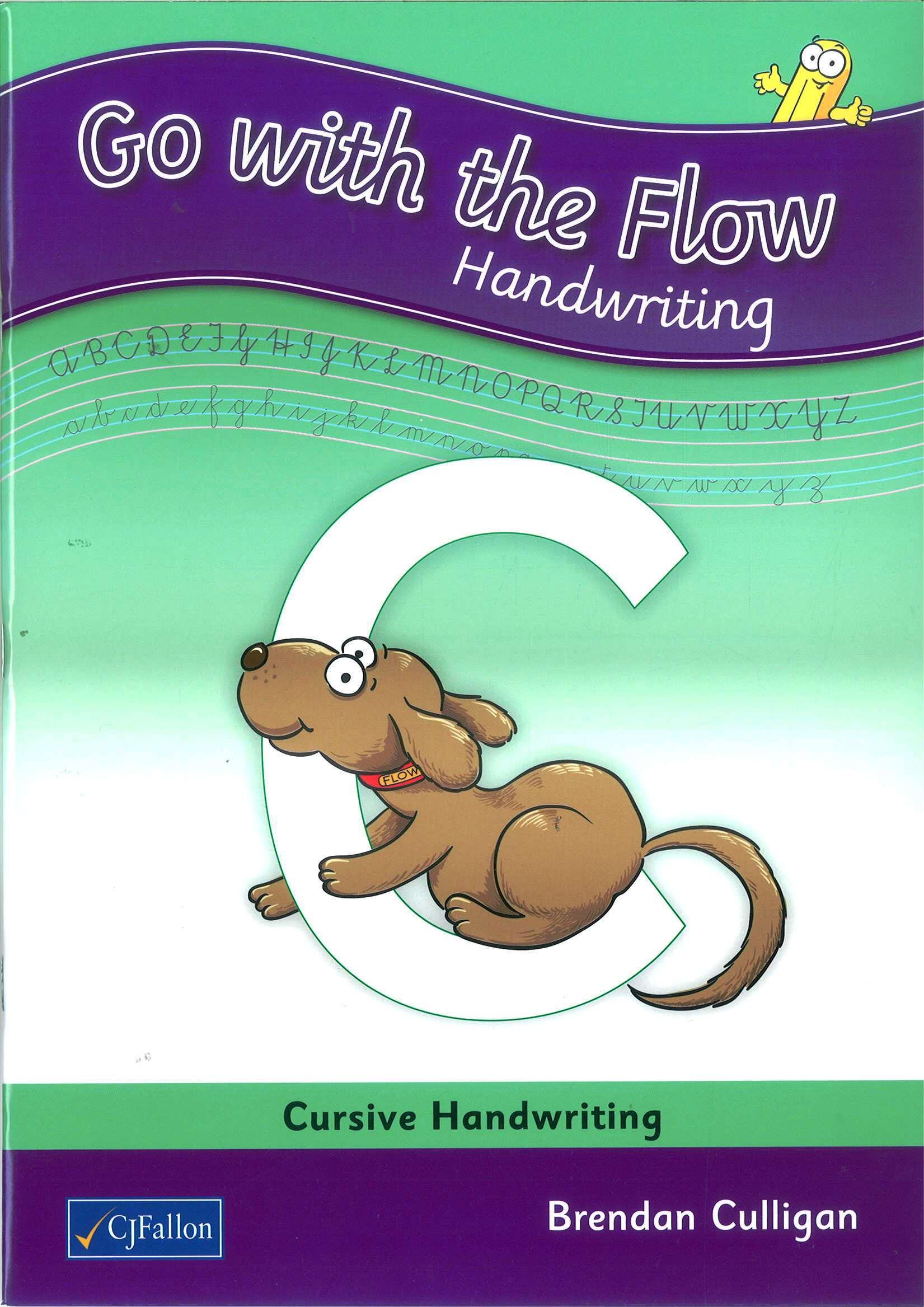 Jolly Grammer 1 Pupil Book Jolly Learning ltd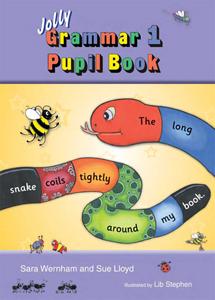 Word Wizard 1st ClassGill Skills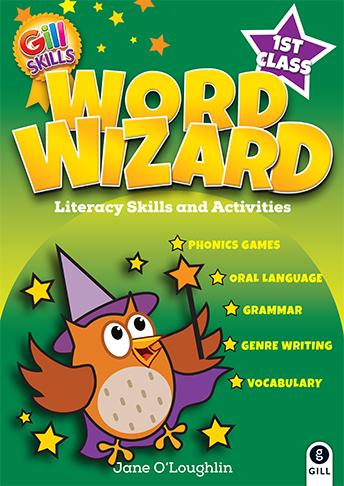 MathsMathsOperation Maths 1 - 1st Class Pack  (At School Book, At Home Book, Assessment Book, Mini-Whiteboard & 20 frame)Edco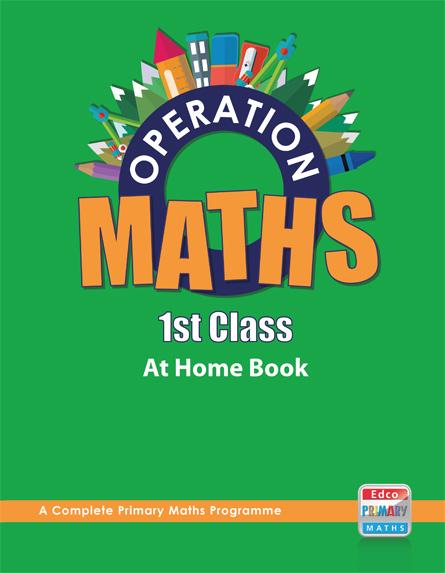 Tables Champions  - Tables for First ClassEducate.ie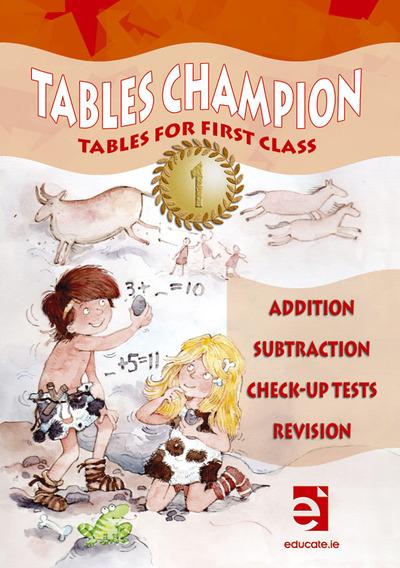 GaeilgeBua na Cainte Edco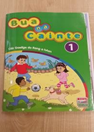 CopybooksCopybooks1 x Junior Sum Copy              2 x Exercise  Copies (A11 88 pages)     5 x Project  Copies(15A)(10mm 32 pages)                                                                                           (Genre, Gaeilge, SESE, Spare copies)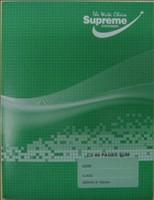 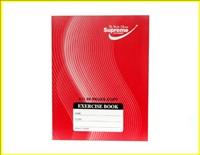 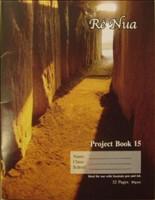 1 x  Spelling Note Book                    Fallon’s Homework Diary                                 1 x Handwriting copy.                                                                                                                         Learn and Write B2 (32 pages)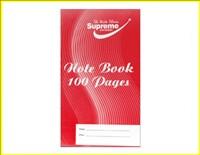 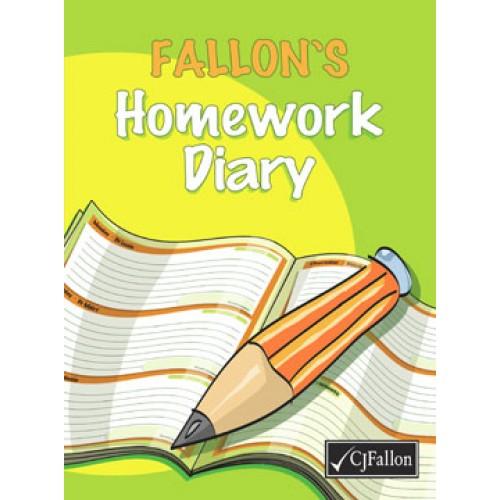 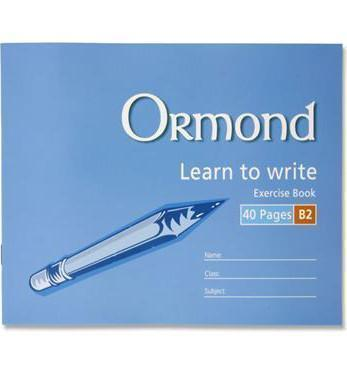 1 x Junior Sum Copy              2 x Exercise  Copies (A11 88 pages)     5 x Project  Copies(15A)(10mm 32 pages)                                                                                           (Genre, Gaeilge, SESE, Spare copies)1 x  Spelling Note Book                    Fallon’s Homework Diary                                 1 x Handwriting copy.                                                                                                                         Learn and Write B2 (32 pages)